О внесении изменений в постановление администрации Козловского муниципальногоокруга Чувашской Республики от 13.02.2023 № 82В целях взаимодействия и координации деятельности органов местного самоуправления Козловского муниципального округа, территориальных органов государственной власти Чувашской Республики и территориальных органов федеральных органов исполнительной власти по вопросам повышения доходов бюджета Козловского муниципального округа, своевременности и полноты выплаты заработной платы, снижения неформальной занятости администрация Козловского муниципального округа Чувашской Республики п о с т а н о в л я е т:1. Внести изменения в п. 2 постановления администрации Козловского муниципального округа Чувашской Республики от 13.02.2023 № 82 и утвердить состав Межведомственной комиссии по вопросам повышения доходов бюджета Козловского муниципального округа, своевременности и полноты выплаты заработной платы, снижения неформальной занятости при главе Козловского муниципального округа Чувашской Республики согласно приложению № 1 к настоящему постановлению. 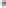 2. Настоящее постановление подлежит опубликованию в периодическом печатном издании «Козловский вестник» и размещению на официальном сайте Козловского муниципального округа в сети «Интернет».3. Настоящее постановление вступает в силу после его официального опубликования.Глава Козловского муниципального округа   Чувашской Республики                                                                                     А.Н. ЛюдковПриложение № 1 к постановлению администрации Козловского муниципального округаот 16.06.2023 г. №542СОСТАВМежведомственной комиссии по вопросам повышения доходов 
консолидированного бюджета Козловского муниципального округа, своевременности и полноты выплаты заработной платы, снижения неформальной занятости при главе Козловского муниципального округа Чувашской РеспубликиЧĂваш РеспубликиКуславкка МУНИЦИПАЛЛĂОКРУГĔНАдминистрацийĔЙЫШĂНУ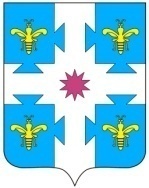 Чувашская республикаАДМИНИСТРАЦИЯКозловского муниципального округаПОСТАНОВЛЕНИЕ16.06.2023  542 №16. 06.2023  № 542Куславкка хулиг. КозловкаГлава Козловского муниципального округа Чувашской Республики (председатель комиссии);Заместитель главы администрации МО по экономике и сельскому хозяйству - начальник отдела экономики, инвестиционной деятельности, земельных и имущественных отношений администрации Козловского муниципального округа Чувашской Республики (заместитель председателя комиссии);Заместитель начальника отдела экономики, инвестиционной деятельности, земельных и имущественных отношений администрации Козловского муниципального округа Чувашской Республики (секретарь комиссии);Начальник – главный бухгалтер МКУ «Центр бухгалтерского обслуживания и финансово-хозяйственного обеспечения» Козловского муниципального округа Чувашской Республики;Управляющий делами МО - начальник отдела организационно-контрольной и кадровой работы администрации Козловского муниципального округа Чувашской Республики;Старший государственный налоговый инспектор отдела камерального контроля НДФЛ и СВ №1 УФНС (по согласованию);Начальник отдела социальной защиты населения Козловского района КУ ЧР «Центр предоставления мер социальной поддержки» Минтруда Чувашии (по согласованию);Руководитель клиентской службы (на правах отдела) в Козловском муниципальном округе Управления организации работы клиентских служб СФР по Чувашской Республике - Чувашии (по согласованию);Начальник финансового отдела администрации Козловского муниципального округа Чувашской Республики;Начальник отдела КУ ЧР «Центр занятости населения Чувашской Республики» Минтруда Чувашии в Козловском районе (по согласованию);Начальник отдела сельского хозяйства и экологии администрации Козловского муниципального округа Чувашской Республики;Заместитель начальника отдела проектного управления долгом УФНС по Чувашской Республике (по согласованию);Государственный налоговый инспектор отдела урегулирования задолженности физических лиц УФНС по Чувашской Республике (по согласованию);Начальник отдела строительства, дорожного хозяйства и ЖКХ администрации Козловского муниципального округа Чувашской Республики.